Экзаменационные билеты по обществознанию, 7 классБилет №11. Как устроена общественная жизнь.2. Прочитайте текст и выполните задания.  Саша и Кирилл нашли в Интернете магазин, который предлагал приставку в рассрочку. – Это то же самое, что кредит! – отмахнулся Кирилл. – Ты не прав, – Саша взял ручку и листок бумаги. – Давай представим, что игровая приставка стоит 6 000 рублей. Ты вносишь 1500 рублей и забираешь покупку. Затем в течение полугода вносишь по 750 рублей ежемесячно. – Да, это, кажется, выгоднее, чем кредит. Рассчитайте, какую сумму брат Саши заплатит в итоге за игровую приставку. В чем финансовое преимущество покупки в рассрочку перед покупкой в кредит?Билет №21. Что значит жить по правилам.2. Прочитайте текст и выполните задания.– Мама, мне нужны новые джинсы, а то старые мне уже стали малы, – утром перед школой сказал Петя. – Хорошо, зайди, пожалуйста, в магазин и подбери, какие тебе понравятся, – ответила мама. Возвращаясь из школы, Петя зашел в торговый центр и сразу же увидел джинсы своей мечты. Они стоили 2400 рублей. «Дорого», – подумал Петя. Но тут к нему подошел продавец и сказал, что до конца месяца в магазине действует акция: «Вторые джинсы – за полцены». После обеда Петя зашел на сайт и обнаружил, что в интернет-магазине такие же джинсы продаются за 1900 рублей.Сколько денег потратит Петя на одну и две пары джинсов в торговом центре и в интернет-магазине? Заполните таблицу.Где выгоднее купить одну пару джинсов и где выгоднее купить две пары?Билет №31. Экономика и ее основные участники.2. Проанализируйте данные и выполните задания. Центр исследований общественного мнения провёл опрос совершеннолетних россиян, задавая им вопрос: «Какие профессии Вы считаете наиболее престижными?»Результаты опроса представлены в виде таблицы.1. Как ответила наибольшая доля опрошенных? Предположите почему.2. Считают ли участники опроса престижными профессии, связанные с тяжёлым физическим трудом? 3. Какой ответ на вопрос Вы дали бы, если бы участвовали в опросе? Почему?Билет №41. Производство: затраты, выручка, прибыль. 2.  Прочитайте текст и выполните задания.Влад получил по электронной почте такое письмо:«Здравствуйте! Пишет вам администратор конкурса эрудитов. Станьте участником нашего конкурса! У нас большой призовой фонд, и каждый второй участник оказывается победителем! Вы готовы попробовать свои силы? Мы очень рады! Для того, чтобы в случае победы сразу получить приз, заполните анкету и заранее сообщите данные банковской карты, на которую можно перевести выигрыш».– Не верится как-то, – подумал Влад. – Похоже на интернет-мошенничество.Два предложения текста особенно насторожили Влада и напомнили ему об интернет-мошенниках. Выпишите из текста эти предложения. Как следует поступить Владу?Билет №51. Обмен, торговля, реклама. 2. Прочитайте текст и ответьте на вопросы.Ирина получила на телефон сообщение с неизвестного номера с информацией о поступлении крупной суммы денег на её банковский счёт. Через некоторое время позвонивший с этого же номера человек, представившись сотрудником банка, заявил об ошибочном переводе и попросил назвать PIN код её банковской карты, чтобы аннулировать перевод. В чём состоит опасность данной ситуации для личных финансов Ирины? Как ей правильно поступить в данной ситуации? Билет №61. Домашнее хозяйство. 2. Проанализируйте данные и выполните задания.Социологическая служба опросила жителей города Z о том, где они чаще всего покупают одежду, обувь.       Результаты опроса (в % от числа отвечавших) представлены в графическом виде.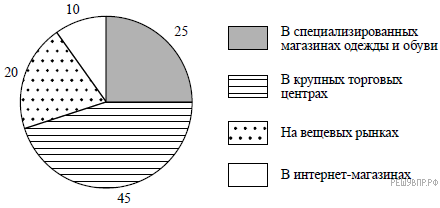 1. Как ответила наибольшая доля опрошенных? Предположите почему.2. Одни люди чаще покупают одежду и обувь в интернет-магазинах; другие предпочитают приобретать одежду и обувь в специализированных магазинах. Какая категория людей среди опрошенных преобладает? Какие преимущества Вы можете назвать у интернет-магазинов одежды и обуви?3. Какой ответ на вопрос дали бы Вы, если бы участвовали в опросе?Билет №71. Потребительская корзина и прожиточный минимум. Неравенство доходов.2. Прочитайте текст и ответьте на вопросы.Влад получил по электронной почте такое письмо:«Здравствуйте! Пишет вам администратор конкурса эрудитов. Станьте участником нашего конкурса! У нас большой призовой фонд, и каждый второй участник оказывается победителем! Вы готовы попробовать свои силы? Мы очень рады! Для того, чтобы в случае победы сразу получить приз, заполните анкету и заранее сообщите данные банковской карты, на которую можно перевести выигрыш».– Не верится как-то, – подумал Влад. – Похоже на интернет-мошенничество.Два предложения текста особенно насторожили Влада и напомнили ему об интернет-мошенниках. Выпишите из текста эти предложения. Как следует поступить Владу?Билет №81. Зачем людям государство.2. Проанализируйте данные и выполните задания. Центр исследований общественного мнения провёл опрос совершеннолетних россиян, задавая им вопрос: «Какие профессии Вы считаете наиболее престижными?»Результаты опроса представлены в виде таблицы.1. Как ответила наибольшая доля опрошенных? Предположите почему.2. Считают ли участники опроса престижными профессии, связанные с тяжёлым физическим трудом? 3. Какой ответ на вопрос Вы дали бы, если бы участвовали в опросе? Почему?Билет №91. Человек в обществе: труд и социальная лестница2. Прочитайте текст и ответьте на вопросы.Одна мастерица связала шерстяной плед и продала его за 500р.Она потратила 5 мотков шерсти по 60 р. За моток. Другая мастерица изготовила кружевную скатерть и продала её за 700р. Она потратила на нитки 300р. И на бисер для украшения 120р.  Какую прибыль получила каждая мастерица? Объясни, почему её размеры различаются.Билет №101. Почему важны законы. 2. Заполни таблицу «Основные стадии движения продукта».Впиши каждый из перечисленных видов экономической деятельности в соответствующий столбик таблицы: изготовление ёлочных игрушек, составление плана расходов семьи на месяц, завтрак в школьной столовой, посещение парикмахерской, выплата пособия семьям на детей, использование освещения в быту, закупка снаряжения для туристического похода. Приведи по 2 собственных примера в каждый столбик таблицы.Билет №111. Культура и ее достижения. 2. Проанализируйте данные и выполните задания. Центр исследований общественного мнения провёл опрос совершеннолетних россиян, задавая им вопрос: «Какие профессии Вы считаете наиболее престижными?»Результаты опроса представлены в виде таблицы.1. Как ответила наибольшая доля опрошенных? Предположите почему.2. Считают ли участники опроса престижными профессии, связанные с тяжёлым физическим трудом? 3. Какой ответ на вопрос Вы дали бы, если бы участвовали в опросе? Почему?Билет №121. Наша страна на карте мира. 2. Прочитайте текст и выполните задания.  Саша и Кирилл нашли в Интернете магазин, который предлагал приставку в рассрочку. – Это то же самое, что кредит! – отмахнулся Кирилл. – Ты не прав, – Саша взял ручку и листок бумаги. – Давай представим, что игровая приставка стоит 6 000 рублей. Ты вносишь 1500 рублей и забираешь покупку. Затем в течение полугода вносишь по 750 рублей ежемесячно. – Да, это, кажется, выгоднее, чем кредит. Рассчитайте, какую сумму брат Саши заплатит в итоге за игровую приставку. В чем финансовое преимущество покупки в рассрочку перед покупкой в кредит?Билет №131. Государственные символы. 2. Прочитайте текст и выполните задания.– Мама, мне нужны новые джинсы, а то старые мне уже стали малы, – утром перед школой сказал Петя. – Хорошо, зайди, пожалуйста, в магазин и подбери, какие тебе понравятся, – ответила мама. Возвращаясь из школы, Петя зашел в торговый центр и сразу же увидел джинсы своей мечты. Они стоили 2400 рублей. «Дорого», – подумал Петя. Но тут к нему подошел продавец и сказал, что до конца месяца в магазине действует акция: «Вторые джинсы – за полцены». После обеда Петя зашел на сайт и обнаружил, что в интернет-магазине такие же джинсы продаются за 1900 рублей.Сколько денег потратит Петя на одну и две пары джинсов в торговом центре и в интернет-магазине? Заполните таблицу.Где выгоднее купить одну пару джинсов и где выгоднее купить две пары?Билет №141. Конституция Российской Федерации. 2. Прочитайте текст и ответьте на вопросы.Ирина получила на телефон сообщение с неизвестного номера с информацией о поступлении крупной суммы денег на её банковский счёт. Через некоторое время позвонивший с этого же номера человек, представившись сотрудником банка, заявил об ошибочном переводе и попросил назвать PIN код её банковской карты, чтобы аннулировать перевод. В чём состоит опасность данной ситуации для личных финансов Ирины? Как ей правильно поступить в данной ситуации? Билет №151. Права и обязанности гражданина России.2. В 2017 г. ВЦИОМ провёл опрос совершеннолетних россиян о мотивах их участия в волонтёрской деятельности. (При ответе можно было выбрать несколько вариантов.) Результаты опроса представлены в графическом виде (в % от числа отвечавших).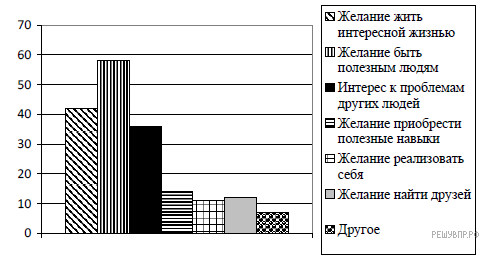 1. Как ответила наибольшая доля опрошенных? Предположите почему.2. Одни люди считают волонтёрство способом решения своих проблем; другие, наоборот, готовы помогать нуждающимся людям. Какое мнение среди опрошенных преобладает? В каких сферах волонтёры оказывают помощь людям?3. Какой ответ на вопрос Вы дали бы, если бы участвовали в опросе? Почему?Где продаютсяСколько стоитСколько стоитГде продаются1 пара джинсов2 пары джинсовТорговый центрИнтернет-магазин  Профессия% от числа отвечавшихюрист, адвокат, прокурор23экономист, финансист20менеджер5врач15предприниматель, бизнесмен15военнослужащий7учёный11рабочий4  Профессия% от числа отвечавшихюрист, адвокат, прокурор23экономист, финансист20менеджер5врач15предприниматель, бизнесмен15военнослужащий7учёный11рабочий4ПроизводствоРаспределениеОбменПотребление  Профессия% от числа отвечавшихюрист, адвокат, прокурор23экономист, финансист20менеджер5врач15предприниматель, бизнесмен15военнослужащий7учёный11рабочий4Где продаютсяСколько стоитСколько стоитГде продаются1 пара джинсов2 пары джинсовТорговый центрИнтернет-магазин